Grüß dich! = Pozdravljen!Za ogrevanje poglej zapiske zadnjih dveh ur (21. in 22. 5.) – ponovi besedišče (prevozna sredstva v NEM in SLO). Reši vajo. Zapiši spol. Vsa prevozna sredstva se pišejo z veliko začetnico.Slikaj in pošlji.če imaš tiskalnik: besede s seznama zapiši pod ustrezno sliko, poljubne slike lahko tudi pobarvašče nimaš tiskalnika: besede s seznama napiši v zvezek in dopiši SLO prevoddas Auto (= der PKW)das Bootder Busdas Fahrradder Heißluftballonder Hubschrauberdas Flugzeugder Lastwagen (= der LKW)die Raketeder Rollerdas Skateboarddas Schiffder Traktordas U-Bootder Zug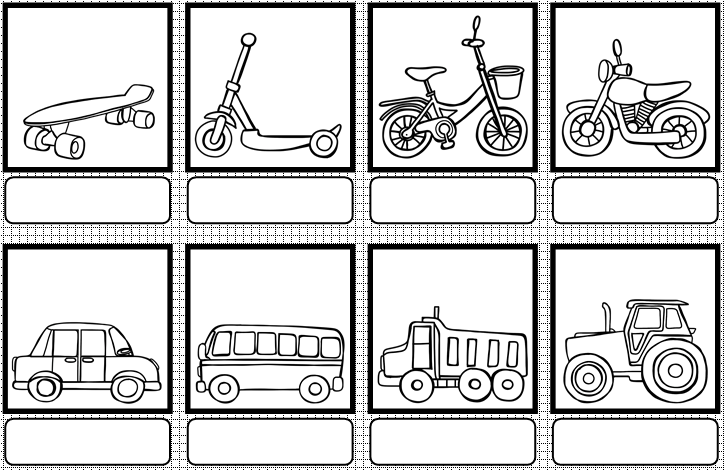 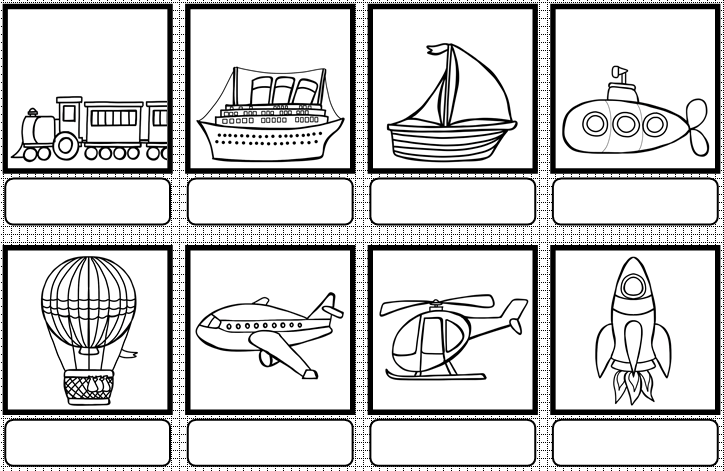 